Reisekostenrechnungfür DienstreisenAnlagen beifügen!Bei Rückfragen wenden Sie sich bitte anFrau Lea Thiemann Tel. 0 25 41 / 18 42 04Fax 0 25 41 / 18 42 99An dasSchulamt für den Kreis CoesfeldSchützenwall 18Mail: lea.thiemann@kreis-coesfeld.de418653 Coesfeld. Persönliche DatenNameVornamePLZ und Wohnort<<<<Bitte Vor-/Nachname eintragenBitte Anschrift eintragenAnschriftDienststelle (Stammschule: Ort, Name)BankBitte Dienststelle eintragenBitte Bankverbindung eintragenBankleitzahlKontoAnlass der Dienstreise<Kopie der Dienstreise-genehmigung beifügen!2. Fahrkostenerstattung und Wegstreckenschädigung (gem. §§ 5,6 Landesreisekostengesetz)Bei Reisen mit regelmäßig verkehrenden Beförderungsmitteln werden grundsätzlich nur die notwendigen Kosten der niedrigstenKlasse erstattet. Bei Vorliegen triftiger Gründe werden die Kosten der nächsthöheren Klasse erstattet.Stehen geeignete regelmäßig verkehrende Beförderungsmittel nicht zur Verfügung oder liegen andere triftige Gründe für dieBenutzung eines PKWs vor, kann die Benutzung des privaten KFZ genehmigt werden. Hierfür wird eineWegstreckenentschädigung von 0,30 €/km (0,13 €/km für Motorräder) und eine Mitnahmeentschädigung von 0,02 €/km promitgenommenen Dienstreisenden gewährt. Für Strecken, die nicht aus triftigen Gründen mit einem privaten Kraftfahrzeugzurückgelegt werden, werden für 50 km 0,30 €/km (0,13 € für Motorräder) und für jeden weiteren km 0,20 € (0,10 € fürMotorräder), höchstens jedoch 100,00 € (50 € für Motorräder), erstattet.Verkehrsmittelggfs. Kosten der Tickets für öffentliche VerkehrsmittelEuro< Bitte Verkehrsmittel auswählen< Bitte vollständig angeben< Bitte vollständig angebenHinfahrt am:Abfahrt um:Ankunft um:vonvonnachnachkmkmUhrUhrRückfahrt am:Anzahl der zusätzlich mitgenommenen Dienstreisenden:Namen:Pers.kmEinfache Entfernung zwischen Wohnort und der Stammschule:< Bitte Entfernung angebenBeträgt die Entfernung zwischen Wohnung und Stammschule mind. 30 km, wird bei Antritt oder Beendigung der Dienstreisean der Wohnung höchstens die Reisekostenvergügung gewährt, die bei Abreise oder Ankunft an der Stammschuleentstanden wäre.Welche Gründe lagen für die Benutzung des privaten Kraftfahrzeugs bzw. der 1. Klasse inöffentlichen Verkehrsmitteln vor?3. Tagegeld (gem. § 7 Landesreisekostengesetz & § 4 Abs. 5 Nr. 5 Einkommenssteuergesetz)Das Tagegeld beträgt für 8-14 Stunden 6 Euro, für 14-24 Stunden 12 Euro und 24 Euro für ganze Tage. Vom Tagegeld sindSachbezugswerte für unentgeltliche Verpflegung einzubehalten. Bei voller unentgeltlicher Verpflegung wird kein Tagegeldgewährt. Der Abzugsbetrag beträgt für das Frühstück immer 1,57 €, für Mittag- und Abendessen je 2,87 €, jedoch mindestens je35 % des Tagegeldes (Werte gemäß Sozialversicherungsentgeltverordnung - SvEV Stand:2012).Ich habe folgende Mahlzeiten unentgeltlich erhalten.=Anreisetag:unentgeltlich erhalten:Stunden0,00 EuroFrühstückxTageAbendessenTage==EuroEuro0,00 EuroMittag-xAufenthalt:Stunden=Eurounentgeltlich erhalten:FrühstückFrühstückMittag-xMittag-AbendessenTageAbendessenEuroEuroEuroEuroAbreisetag:Stunden=Euro=unentgeltlich erhalten:Summe:4. Nebenkosten (gemäß § 9 Landesreisekostengesetz)EuroEuroEuroEuroSumme:Ich versichere die Richtigkeit meiner Angaben. Bitte überweisen Sie die Reisekosten auf das o.g. Konto.X<Unterschrift nicht vergessen!Ort und DatumUnterschriftVon der Festsetzungsstelle auszufüllen:Triftige Gründe für die Benutzung des PKW/der 1. Klasse liegen vor.Raum für Eintragungen derX nein FestsetzungsstelleEuro Bearbeitungshinweise:0,00 EurojaWE+Mitnahmeoder kl. WE:oder ÖPNV0 km x 0,00 Euro +0 km x 0,00 Euro +00km x 0,00 Euro xkm x 0,00 Euro0=====0,00 Euro, anerkennbar sind:EuroEuroEuro0,00 Euro++Tagegeld:0,00 € - 0,00 € + 0,00 € - 0,00 € + 0,00 € - 0,00 €0,00 Euro, anerkennbar sind: EuroNebenkosten:0,00sachlich und rechnerisch richtig und festgestellt aufEuroUnterschriftDatum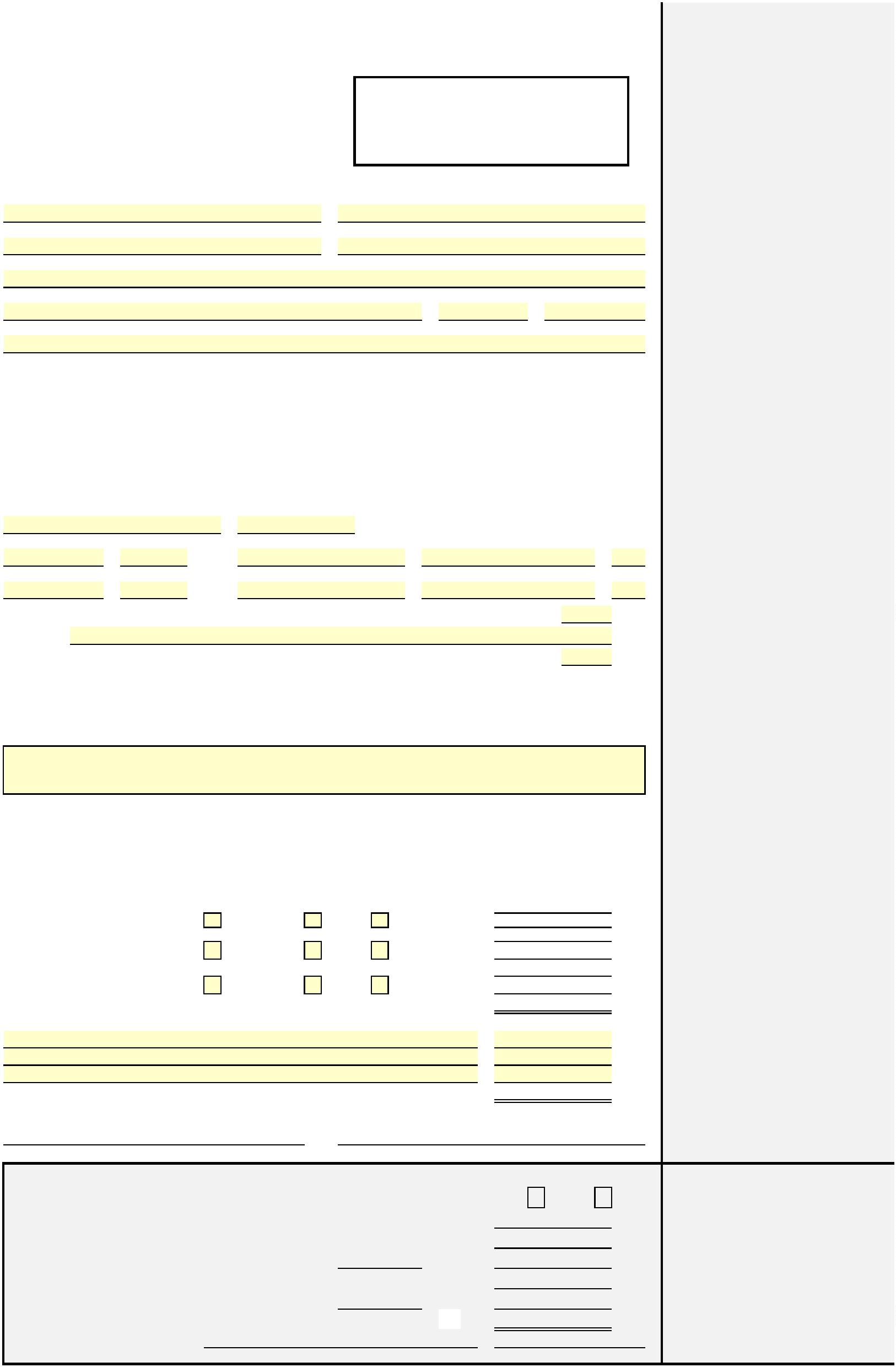 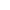 